_______________________________________________________________________________________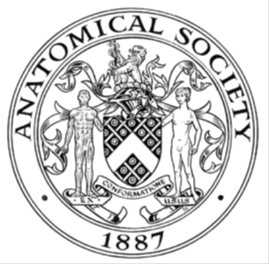                         AWARDEE REPORT FORM_______________________________________________________________________________________If submitted electronically, a type-written name is acceptable in place of a hand-written signatureFile: AS-Award-Report-Form-220922 –FB Upload090823NAMENAMEMiss Florence Bradshaw (on behalf of CamSASH)Miss Florence Bradshaw (on behalf of CamSASH)Miss Florence Bradshaw (on behalf of CamSASH)TWITTER HANDLE* optionalTWITTER HANDLE* optionalN/A (Instagram - @camsashs) N/A (Instagram - @camsashs) N/A (Instagram - @camsashs) UNIVERSITYUNIVERSITYUniversity of CambridgeUniversity of CambridgeUniversity of CambridgeNAME OF AWARDNAME OF AWARDSupport for Student Societies Support for Student Societies Support for Student Societies PURPOSE OF AWARD conference/event attended/organised (full name) with city and dates.PURPOSE OF AWARD conference/event attended/organised (full name) with city and dates.PURPOSE OF AWARD conference/event attended/organised (full name) with city and dates.PURPOSE OF AWARD conference/event attended/organised (full name) with city and dates.PURPOSE OF AWARD conference/event attended/organised (full name) with city and dates.CamSASH 2023 
23rd July – 29th July 2023CamSASH is a weeklong summer school course offering “hands-on” ultra-sound training, covering the anatomy of the abdomen, run by medical students for medical students. In addition to abdominal ultrasound training and lectures on the anatomy, intensive care specialists and emergency care physicians who use ultrasound in their day-to-day jobs have been invited to deliver some of the teaching and lectures. In addition, we also use the course to investigate how ultrasound should be used and taught in medical schools. Currently, ultrasound teaching in medical schools across the UK is very limited and we believe that ultrasound could be used to deepen understanding of anatomy and allow students to develop a critical skill which will be useful in their career.We will use your funding and support (£200) to go towards the hiring of the Human Anatomy Centre. This will make the course a more accessible price to those students attending.Tutors on the Course:Ansh Tandon (5th Year Medical Student, University of Cambridge) Edward Wakefield (5th Year Medical Student, University of Cambridge)Florence Bradshaw (5th Year Medical Student, University of Cambridge)Ehren Agarwal (5th Year Medical Student, University of Cambridge)William Tan (5th Year Medical Student, University of Cambridge)Ferdinand Zoettl (3rd Year Medical Student, University of Cambridge)CamSASH 2023 
23rd July – 29th July 2023CamSASH is a weeklong summer school course offering “hands-on” ultra-sound training, covering the anatomy of the abdomen, run by medical students for medical students. In addition to abdominal ultrasound training and lectures on the anatomy, intensive care specialists and emergency care physicians who use ultrasound in their day-to-day jobs have been invited to deliver some of the teaching and lectures. In addition, we also use the course to investigate how ultrasound should be used and taught in medical schools. Currently, ultrasound teaching in medical schools across the UK is very limited and we believe that ultrasound could be used to deepen understanding of anatomy and allow students to develop a critical skill which will be useful in their career.We will use your funding and support (£200) to go towards the hiring of the Human Anatomy Centre. This will make the course a more accessible price to those students attending.Tutors on the Course:Ansh Tandon (5th Year Medical Student, University of Cambridge) Edward Wakefield (5th Year Medical Student, University of Cambridge)Florence Bradshaw (5th Year Medical Student, University of Cambridge)Ehren Agarwal (5th Year Medical Student, University of Cambridge)William Tan (5th Year Medical Student, University of Cambridge)Ferdinand Zoettl (3rd Year Medical Student, University of Cambridge)CamSASH 2023 
23rd July – 29th July 2023CamSASH is a weeklong summer school course offering “hands-on” ultra-sound training, covering the anatomy of the abdomen, run by medical students for medical students. In addition to abdominal ultrasound training and lectures on the anatomy, intensive care specialists and emergency care physicians who use ultrasound in their day-to-day jobs have been invited to deliver some of the teaching and lectures. In addition, we also use the course to investigate how ultrasound should be used and taught in medical schools. Currently, ultrasound teaching in medical schools across the UK is very limited and we believe that ultrasound could be used to deepen understanding of anatomy and allow students to develop a critical skill which will be useful in their career.We will use your funding and support (£200) to go towards the hiring of the Human Anatomy Centre. This will make the course a more accessible price to those students attending.Tutors on the Course:Ansh Tandon (5th Year Medical Student, University of Cambridge) Edward Wakefield (5th Year Medical Student, University of Cambridge)Florence Bradshaw (5th Year Medical Student, University of Cambridge)Ehren Agarwal (5th Year Medical Student, University of Cambridge)William Tan (5th Year Medical Student, University of Cambridge)Ferdinand Zoettl (3rd Year Medical Student, University of Cambridge)CamSASH 2023 
23rd July – 29th July 2023CamSASH is a weeklong summer school course offering “hands-on” ultra-sound training, covering the anatomy of the abdomen, run by medical students for medical students. In addition to abdominal ultrasound training and lectures on the anatomy, intensive care specialists and emergency care physicians who use ultrasound in their day-to-day jobs have been invited to deliver some of the teaching and lectures. In addition, we also use the course to investigate how ultrasound should be used and taught in medical schools. Currently, ultrasound teaching in medical schools across the UK is very limited and we believe that ultrasound could be used to deepen understanding of anatomy and allow students to develop a critical skill which will be useful in their career.We will use your funding and support (£200) to go towards the hiring of the Human Anatomy Centre. This will make the course a more accessible price to those students attending.Tutors on the Course:Ansh Tandon (5th Year Medical Student, University of Cambridge) Edward Wakefield (5th Year Medical Student, University of Cambridge)Florence Bradshaw (5th Year Medical Student, University of Cambridge)Ehren Agarwal (5th Year Medical Student, University of Cambridge)William Tan (5th Year Medical Student, University of Cambridge)Ferdinand Zoettl (3rd Year Medical Student, University of Cambridge)CamSASH 2023 
23rd July – 29th July 2023CamSASH is a weeklong summer school course offering “hands-on” ultra-sound training, covering the anatomy of the abdomen, run by medical students for medical students. In addition to abdominal ultrasound training and lectures on the anatomy, intensive care specialists and emergency care physicians who use ultrasound in their day-to-day jobs have been invited to deliver some of the teaching and lectures. In addition, we also use the course to investigate how ultrasound should be used and taught in medical schools. Currently, ultrasound teaching in medical schools across the UK is very limited and we believe that ultrasound could be used to deepen understanding of anatomy and allow students to develop a critical skill which will be useful in their career.We will use your funding and support (£200) to go towards the hiring of the Human Anatomy Centre. This will make the course a more accessible price to those students attending.Tutors on the Course:Ansh Tandon (5th Year Medical Student, University of Cambridge) Edward Wakefield (5th Year Medical Student, University of Cambridge)Florence Bradshaw (5th Year Medical Student, University of Cambridge)Ehren Agarwal (5th Year Medical Student, University of Cambridge)William Tan (5th Year Medical Student, University of Cambridge)Ferdinand Zoettl (3rd Year Medical Student, University of Cambridge)REPORT: What were your anticipated benefits?REPORT: What were your anticipated benefits?REPORT: What were your anticipated benefits?REPORT: What were your anticipated benefits?REPORT: What were your anticipated benefits?CamSASH is a peer-led ultrasound course which is based on SASH, the Summer School of Anatomy-Based Sonography, established by Dr Ralph Nawrotzki at the University of Heidelberg. Students from Cambridge had attended and benefitted from SASH, and with assistance from Dr Nawrotzki and his students, were able to develop CamSASH. Unfortunately, the first course planned in 2021 could not go ahead due to the pandemic, and Ansh Tandon and Ed Wakefield, together with three senior students from Heidelberg, ran the first course in 2022.The course addresses the limited ultrasound teaching in UK medical schools by emphasizing the importance of ultrasound in enhancing anatomical understanding and developing clinically relevant skills for future doctors. In 2023, the course had fifteen participants from different countries, including the UK, Italy, and Austria. Alongside hands-on ultrasound training and anatomy lectures, specialists in intensive care, radiology, and surgery, who regularly use ultrasound, delivered informative talks.(Picture 1: CamSASH Class of 2023)CamSASH is a peer-led ultrasound course which is based on SASH, the Summer School of Anatomy-Based Sonography, established by Dr Ralph Nawrotzki at the University of Heidelberg. Students from Cambridge had attended and benefitted from SASH, and with assistance from Dr Nawrotzki and his students, were able to develop CamSASH. Unfortunately, the first course planned in 2021 could not go ahead due to the pandemic, and Ansh Tandon and Ed Wakefield, together with three senior students from Heidelberg, ran the first course in 2022.The course addresses the limited ultrasound teaching in UK medical schools by emphasizing the importance of ultrasound in enhancing anatomical understanding and developing clinically relevant skills for future doctors. In 2023, the course had fifteen participants from different countries, including the UK, Italy, and Austria. Alongside hands-on ultrasound training and anatomy lectures, specialists in intensive care, radiology, and surgery, who regularly use ultrasound, delivered informative talks.(Picture 1: CamSASH Class of 2023)CamSASH is a peer-led ultrasound course which is based on SASH, the Summer School of Anatomy-Based Sonography, established by Dr Ralph Nawrotzki at the University of Heidelberg. Students from Cambridge had attended and benefitted from SASH, and with assistance from Dr Nawrotzki and his students, were able to develop CamSASH. Unfortunately, the first course planned in 2021 could not go ahead due to the pandemic, and Ansh Tandon and Ed Wakefield, together with three senior students from Heidelberg, ran the first course in 2022.The course addresses the limited ultrasound teaching in UK medical schools by emphasizing the importance of ultrasound in enhancing anatomical understanding and developing clinically relevant skills for future doctors. In 2023, the course had fifteen participants from different countries, including the UK, Italy, and Austria. Alongside hands-on ultrasound training and anatomy lectures, specialists in intensive care, radiology, and surgery, who regularly use ultrasound, delivered informative talks.(Picture 1: CamSASH Class of 2023)CamSASH is a peer-led ultrasound course which is based on SASH, the Summer School of Anatomy-Based Sonography, established by Dr Ralph Nawrotzki at the University of Heidelberg. Students from Cambridge had attended and benefitted from SASH, and with assistance from Dr Nawrotzki and his students, were able to develop CamSASH. Unfortunately, the first course planned in 2021 could not go ahead due to the pandemic, and Ansh Tandon and Ed Wakefield, together with three senior students from Heidelberg, ran the first course in 2022.The course addresses the limited ultrasound teaching in UK medical schools by emphasizing the importance of ultrasound in enhancing anatomical understanding and developing clinically relevant skills for future doctors. In 2023, the course had fifteen participants from different countries, including the UK, Italy, and Austria. Alongside hands-on ultrasound training and anatomy lectures, specialists in intensive care, radiology, and surgery, who regularly use ultrasound, delivered informative talks.(Picture 1: CamSASH Class of 2023)CamSASH is a peer-led ultrasound course which is based on SASH, the Summer School of Anatomy-Based Sonography, established by Dr Ralph Nawrotzki at the University of Heidelberg. Students from Cambridge had attended and benefitted from SASH, and with assistance from Dr Nawrotzki and his students, were able to develop CamSASH. Unfortunately, the first course planned in 2021 could not go ahead due to the pandemic, and Ansh Tandon and Ed Wakefield, together with three senior students from Heidelberg, ran the first course in 2022.The course addresses the limited ultrasound teaching in UK medical schools by emphasizing the importance of ultrasound in enhancing anatomical understanding and developing clinically relevant skills for future doctors. In 2023, the course had fifteen participants from different countries, including the UK, Italy, and Austria. Alongside hands-on ultrasound training and anatomy lectures, specialists in intensive care, radiology, and surgery, who regularly use ultrasound, delivered informative talks.(Picture 1: CamSASH Class of 2023)COMMENTS: Describe your experience at the conference / lab visit / course / seminar/ event.COMMENTS: Describe your experience at the conference / lab visit / course / seminar/ event.COMMENTS: Describe your experience at the conference / lab visit / course / seminar/ event.COMMENTS: Describe your experience at the conference / lab visit / course / seminar/ event.COMMENTS: Describe your experience at the conference / lab visit / course / seminar/ event.CamSASH focuses on teaching students how to perform abdominal ultrasound examinations and improve their pattern recognition skills in a clinically relevant manner. The course encourages students to engage in teaching in their anatomy department to maintain their sonography expertise. Moreover, students are encouraged to perform ultrasound examinations during their clinical placements, under supervision in an appropriate clinical setting. The course also raises awareness of ultrasound accreditations like FUSIC Heart.(Table 1: The structure of the 2023 CamSASH course)CamSASH focuses on teaching students how to perform abdominal ultrasound examinations and improve their pattern recognition skills in a clinically relevant manner. The course encourages students to engage in teaching in their anatomy department to maintain their sonography expertise. Moreover, students are encouraged to perform ultrasound examinations during their clinical placements, under supervision in an appropriate clinical setting. The course also raises awareness of ultrasound accreditations like FUSIC Heart.(Table 1: The structure of the 2023 CamSASH course)CamSASH focuses on teaching students how to perform abdominal ultrasound examinations and improve their pattern recognition skills in a clinically relevant manner. The course encourages students to engage in teaching in their anatomy department to maintain their sonography expertise. Moreover, students are encouraged to perform ultrasound examinations during their clinical placements, under supervision in an appropriate clinical setting. The course also raises awareness of ultrasound accreditations like FUSIC Heart.(Table 1: The structure of the 2023 CamSASH course)CamSASH focuses on teaching students how to perform abdominal ultrasound examinations and improve their pattern recognition skills in a clinically relevant manner. The course encourages students to engage in teaching in their anatomy department to maintain their sonography expertise. Moreover, students are encouraged to perform ultrasound examinations during their clinical placements, under supervision in an appropriate clinical setting. The course also raises awareness of ultrasound accreditations like FUSIC Heart.(Table 1: The structure of the 2023 CamSASH course)CamSASH focuses on teaching students how to perform abdominal ultrasound examinations and improve their pattern recognition skills in a clinically relevant manner. The course encourages students to engage in teaching in their anatomy department to maintain their sonography expertise. Moreover, students are encouraged to perform ultrasound examinations during their clinical placements, under supervision in an appropriate clinical setting. The course also raises awareness of ultrasound accreditations like FUSIC Heart.(Table 1: The structure of the 2023 CamSASH course)REPORT: In relation to skills, what were the most important things you gained? (does not apply to equipment grant. For public engagement/outreach awards what did your audience gain and how did you evaluate success?REPORT: In relation to skills, what were the most important things you gained? (does not apply to equipment grant. For public engagement/outreach awards what did your audience gain and how did you evaluate success?REPORT: In relation to skills, what were the most important things you gained? (does not apply to equipment grant. For public engagement/outreach awards what did your audience gain and how did you evaluate success?REPORT: In relation to skills, what were the most important things you gained? (does not apply to equipment grant. For public engagement/outreach awards what did your audience gain and how did you evaluate success?REPORT: In relation to skills, what were the most important things you gained? (does not apply to equipment grant. For public engagement/outreach awards what did your audience gain and how did you evaluate success?To assess the course's utility, pre- and post-course self-evaluation forms were provided to the students. These forms evaluated their knowledge of general anatomy, ultrasound examination, and pathologies on various topics, along with their attitude towards ultrasound as a clinical tool. Pre- and post-course anatomy single best answer (SBA) exams were conducted, and general feedback from students was collected, reflecting positive responses.The course benefits not only the students but also the tutors. Tutors had the chance to teach diverse topics and adapt their teaching styles based on the group's needs. Daily lectures allowed tutors to enhance their public speaking skills and learn from guest lecturers and each other. The course's success depended on excellent organization, time management, and communication skills from the tutors.To assess the course's utility, pre- and post-course self-evaluation forms were provided to the students. These forms evaluated their knowledge of general anatomy, ultrasound examination, and pathologies on various topics, along with their attitude towards ultrasound as a clinical tool. Pre- and post-course anatomy single best answer (SBA) exams were conducted, and general feedback from students was collected, reflecting positive responses.The course benefits not only the students but also the tutors. Tutors had the chance to teach diverse topics and adapt their teaching styles based on the group's needs. Daily lectures allowed tutors to enhance their public speaking skills and learn from guest lecturers and each other. The course's success depended on excellent organization, time management, and communication skills from the tutors.To assess the course's utility, pre- and post-course self-evaluation forms were provided to the students. These forms evaluated their knowledge of general anatomy, ultrasound examination, and pathologies on various topics, along with their attitude towards ultrasound as a clinical tool. Pre- and post-course anatomy single best answer (SBA) exams were conducted, and general feedback from students was collected, reflecting positive responses.The course benefits not only the students but also the tutors. Tutors had the chance to teach diverse topics and adapt their teaching styles based on the group's needs. Daily lectures allowed tutors to enhance their public speaking skills and learn from guest lecturers and each other. The course's success depended on excellent organization, time management, and communication skills from the tutors.To assess the course's utility, pre- and post-course self-evaluation forms were provided to the students. These forms evaluated their knowledge of general anatomy, ultrasound examination, and pathologies on various topics, along with their attitude towards ultrasound as a clinical tool. Pre- and post-course anatomy single best answer (SBA) exams were conducted, and general feedback from students was collected, reflecting positive responses.The course benefits not only the students but also the tutors. Tutors had the chance to teach diverse topics and adapt their teaching styles based on the group's needs. Daily lectures allowed tutors to enhance their public speaking skills and learn from guest lecturers and each other. The course's success depended on excellent organization, time management, and communication skills from the tutors.To assess the course's utility, pre- and post-course self-evaluation forms were provided to the students. These forms evaluated their knowledge of general anatomy, ultrasound examination, and pathologies on various topics, along with their attitude towards ultrasound as a clinical tool. Pre- and post-course anatomy single best answer (SBA) exams were conducted, and general feedback from students was collected, reflecting positive responses.The course benefits not only the students but also the tutors. Tutors had the chance to teach diverse topics and adapt their teaching styles based on the group's needs. Daily lectures allowed tutors to enhance their public speaking skills and learn from guest lecturers and each other. The course's success depended on excellent organization, time management, and communication skills from the tutors.REPORT: How do you think you will put this learning experience into practice in the future? For public engagement/outreach awards how with the materials/knowledge generated by this activity be used in the future?REPORT: How do you think you will put this learning experience into practice in the future? For public engagement/outreach awards how with the materials/knowledge generated by this activity be used in the future?REPORT: How do you think you will put this learning experience into practice in the future? For public engagement/outreach awards how with the materials/knowledge generated by this activity be used in the future?REPORT: How do you think you will put this learning experience into practice in the future? For public engagement/outreach awards how with the materials/knowledge generated by this activity be used in the future?REPORT: How do you think you will put this learning experience into practice in the future? For public engagement/outreach awards how with the materials/knowledge generated by this activity be used in the future?One of CamSASH’s objectives is to explore how ultrasound should be integrated into medical school curriculums. Students underwent pre- and post-course evaluations, including a 30-question SBA test, daily pre-tests, practical OSCE-style exams, and self-assessment. The results for 2023 are still being analysed, but overall students reported an increased confidence in general anatomy, ultrasound examination, pathologies, and fundamentals of ultrasound and image generation.CamSASH plans to continue the course annually, welcoming more students from various UK medical schools and overseas. The organisers aim to invite more guest speakers and introduce a vascular access workshop. Thank you to The Anatomical Society for their support for this event. Without them the accessible price for students would not be possible.One of CamSASH’s objectives is to explore how ultrasound should be integrated into medical school curriculums. Students underwent pre- and post-course evaluations, including a 30-question SBA test, daily pre-tests, practical OSCE-style exams, and self-assessment. The results for 2023 are still being analysed, but overall students reported an increased confidence in general anatomy, ultrasound examination, pathologies, and fundamentals of ultrasound and image generation.CamSASH plans to continue the course annually, welcoming more students from various UK medical schools and overseas. The organisers aim to invite more guest speakers and introduce a vascular access workshop. Thank you to The Anatomical Society for their support for this event. Without them the accessible price for students would not be possible.One of CamSASH’s objectives is to explore how ultrasound should be integrated into medical school curriculums. Students underwent pre- and post-course evaluations, including a 30-question SBA test, daily pre-tests, practical OSCE-style exams, and self-assessment. The results for 2023 are still being analysed, but overall students reported an increased confidence in general anatomy, ultrasound examination, pathologies, and fundamentals of ultrasound and image generation.CamSASH plans to continue the course annually, welcoming more students from various UK medical schools and overseas. The organisers aim to invite more guest speakers and introduce a vascular access workshop. Thank you to The Anatomical Society for their support for this event. Without them the accessible price for students would not be possible.One of CamSASH’s objectives is to explore how ultrasound should be integrated into medical school curriculums. Students underwent pre- and post-course evaluations, including a 30-question SBA test, daily pre-tests, practical OSCE-style exams, and self-assessment. The results for 2023 are still being analysed, but overall students reported an increased confidence in general anatomy, ultrasound examination, pathologies, and fundamentals of ultrasound and image generation.CamSASH plans to continue the course annually, welcoming more students from various UK medical schools and overseas. The organisers aim to invite more guest speakers and introduce a vascular access workshop. Thank you to The Anatomical Society for their support for this event. Without them the accessible price for students would not be possible.One of CamSASH’s objectives is to explore how ultrasound should be integrated into medical school curriculums. Students underwent pre- and post-course evaluations, including a 30-question SBA test, daily pre-tests, practical OSCE-style exams, and self-assessment. The results for 2023 are still being analysed, but overall students reported an increased confidence in general anatomy, ultrasound examination, pathologies, and fundamentals of ultrasound and image generation.CamSASH plans to continue the course annually, welcoming more students from various UK medical schools and overseas. The organisers aim to invite more guest speakers and introduce a vascular access workshop. Thank you to The Anatomical Society for their support for this event. Without them the accessible price for students would not be possible.Data Protection/GDPR: I consent to the data included in this submission being collected, processed and stored by the Anatomical Society.  Answer YES or NO in the Box belowData Protection/GDPR: I consent to the data included in this submission being collected, processed and stored by the Anatomical Society.  Answer YES or NO in the Box belowData Protection/GDPR: I consent to the data included in this submission being collected, processed and stored by the Anatomical Society.  Answer YES or NO in the Box belowData Protection/GDPR: I consent to the data included in this submission being collected, processed and stored by the Anatomical Society.  Answer YES or NO in the Box belowData Protection/GDPR: I consent to the data included in this submission being collected, processed and stored by the Anatomical Society.  Answer YES or NO in the Box belowYESYESYESYESYESGraphical Images: If you include graphical images you must obtain consent from people appearing in any photos and confirm that you have consent. A consent statement from you must accompany each report if relevant. A short narrative should accompany the image. Answer N/A not applicable, YES or NO in the box belowGraphical Images: If you include graphical images you must obtain consent from people appearing in any photos and confirm that you have consent. A consent statement from you must accompany each report if relevant. A short narrative should accompany the image. Answer N/A not applicable, YES or NO in the box belowGraphical Images: If you include graphical images you must obtain consent from people appearing in any photos and confirm that you have consent. A consent statement from you must accompany each report if relevant. A short narrative should accompany the image. Answer N/A not applicable, YES or NO in the box belowGraphical Images: If you include graphical images you must obtain consent from people appearing in any photos and confirm that you have consent. A consent statement from you must accompany each report if relevant. A short narrative should accompany the image. Answer N/A not applicable, YES or NO in the box belowGraphical Images: If you include graphical images you must obtain consent from people appearing in any photos and confirm that you have consent. A consent statement from you must accompany each report if relevant. A short narrative should accompany the image. Answer N/A not applicable, YES or NO in the box belowYESYESYESYESYESCopyright: If you submit images you must either own the copyright to the image or have gained the explicit permission of the copyright holder for the image to be submitted as part of the report for upload to the Society’s website, Newsletter, social media and so forth. A copyright statement must accompany each report if relevant. Answer N/A not applicable, YES or NO in the box belowCopyright: If you submit images you must either own the copyright to the image or have gained the explicit permission of the copyright holder for the image to be submitted as part of the report for upload to the Society’s website, Newsletter, social media and so forth. A copyright statement must accompany each report if relevant. Answer N/A not applicable, YES or NO in the box belowCopyright: If you submit images you must either own the copyright to the image or have gained the explicit permission of the copyright holder for the image to be submitted as part of the report for upload to the Society’s website, Newsletter, social media and so forth. A copyright statement must accompany each report if relevant. Answer N/A not applicable, YES or NO in the box belowCopyright: If you submit images you must either own the copyright to the image or have gained the explicit permission of the copyright holder for the image to be submitted as part of the report for upload to the Society’s website, Newsletter, social media and so forth. A copyright statement must accompany each report if relevant. Answer N/A not applicable, YES or NO in the box belowCopyright: If you submit images you must either own the copyright to the image or have gained the explicit permission of the copyright holder for the image to be submitted as part of the report for upload to the Society’s website, Newsletter, social media and so forth. A copyright statement must accompany each report if relevant. Answer N/A not applicable, YES or NO in the box belowYESYESYESYESYESSIGNATUREFlorence BradshawFlorence BradshawDATE08/08/2023